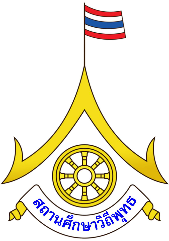 รายงานกิจกรรม โรงเรียนบ้านนาคลอง                                                                               	จากสภาพปัญหาสังคมไทยในยุคปัจจุบัน สภาพแวดล้อมทางเทคโนโลยีได้เปลี่ยนแปลงไปอย่างรวดเร็วสังคมส่วนใหญ่ให้ความสำคัญทางด้านวัตถุมากกว่าจิตใจ จึงทำให้มนุษย์หลงตามกระแสและค่านิยมที่ผิดๆ โดยปราศจากความยั้งคิด ไม่พิจารณาไตร่ตรองให้รอบคอบ ไม่มีภูมิคุ้นกันในด้านคุณธรรม จริยธรรม โดยเฉพาะเด็กและเยาวชน เป็นวัยที่อ่อนไหวสามารถถูกชักจูงไปในทางที่ผิดได้ง่ายจึงเป็นปัญหาที่ทุกภาคส่วนต้องช่วยกันแก้ไข โรงเรียนบ้านนาคลอง ได้ให้ความสำคัญและส่งเสริมวินัย ด้านคุณธรรม จริยธรรม ให้กับนักเรียนเพื่อให้เด็กและเยาวชน เป็นพุทธศาสนิกชนที่ดี ปฏิบัติตนตามหลักพระพุทธศาสนา มีปัญญา รู้จักคิด รู้จักเลือกในสิ่งที่ถูกต้องและอยู่ในสังคมได้อย่างปกติสุข โรงเรียนบ้านนาคลอง  จึงได้จัดกิจกรรมที่เกี่ยวกับโรงเรียนวิถีพุทธดังนี้ 	ส่งเสริมอัตลักษณ์   ประหยัด ออม ถนอมใช้ เงิน และ สิ่งของ ที่มาและความสำคัญ	ด้วยทางโรงเรียนบ้านนาคลอง  ได้ดำเนินกิจกรรมปลูกฝังให้นักเรียนเป็นคนดี  มีวินัย  ใฝ่คุณธรรมจึงได้จัดกิจกรรมให้นักเรียนได้ลงมือปฏิบัติเป็นกิจวัตรประจำวัน และนำไปปฏิบัติตนในการใช้ชีวิตประจำวันได้  ซึ่งกิจกรรมได้ดำเนินการฝึกนักเรียนตั้งแต่การเดินทางเข้ามาถึงโรงเรียน  การทำกิจกรรมหน้าเสาธงกิจกรรมการเรียนการสอน  ทั้งในและนอกห้องเรียน เพื่อให้นักเรียนได้ปฏิบัติตลอดจนเป็นนิสัยในความมีวินัยและใฝ่คุณธรรม ซึ่งกิจกรรมได้ดำเนินการดังนี้ 	วัตถุประสงค์๑.     เพื่อให้นักเรียนรู้จักวางแผนในการใช้จ่ายเงิน  และมีวินัยในการใช้จ่ายเงิน๒.     เพื่อต่อยอดการเรียนรู้ทักษะกางวางแผนจัดการด้านการเงินให้กับนักเรียน๓.     นักเรียนได้ตระหนักถึงการออม และใช้เงินอย่างถูกวิธี๔.     นักเรียนมีความตระหนักว่าการออมเป็นการดำเนินชีวิตอย่างพอเพียงตามแนวทางเศรษฐกิจพอเพียง๕.     เพื่อส่งเสริมทักษะความคิดสร้างสรรค์ในการใช้ทรัพยากรที่มีอยู่อย่างคุ้มค่า และเกิดประโยชน์สูงสุดแก่ นักเรียนภายใต้แนวคิด  “รู้หา รู้เก็บ รู้ใช้ รู้จักให้”๖.      เพื่อปลูกฝังให้นักเรียนมีการแบ่งปัน ความมีน้ำใจ และเอื้อเฟื้อเผื่อแผ่ให้กับคนอื่นๆในสังคมเป้าหมาย๑) เป้าหมายด้านปริมาณ๑) ร้อยละ ๑๐๐  นักเรียนโรงเรียนบ้านนาคลองเข้าร่วมโครงการเด็กดีมีเงินออม๒) ร้อยละ ๑๐๐  ของนักเรียน โรงเรียนบ้านนาคลอง ในปีการศึกษา ๒๕62  มีเงินออมเป็น ค่าใช้จ่ายในการศึกษาต่อในระดับมัธยมศึกษา๒)  เป้าหมายด้านคุณภาพ๑) นักเรียนโรงเรียนบ้านนาคลองทุกคนมีวินัยในการใช้จ่ายเงิน๒)  นักเรียนทุกคนมีการวางแผนจัดการด้านการเงินและสามารถนำไปประยุกต์ใช้ในชีวิตประจำวันได้อย่างเหมาะสมกับวัยวิธีดำเนินงาน   	จัดอบรมให้ความรู้แก่ครูและบุคลากรทางการศึกษา เรื่อง ปรัชญาของเศรษฐกิจพอเพียงประชุมชี้แจงเกี่ยวกับเหตุผล ความจำเป็นในการนำเศรษฐกิจพอเพียง และการมีประหยัดอดออม นำมาสู่สถานศึกษา จัดอบรมให้ความรู้แก่ครูและบุคลากรทางการศึกษา เกี่ยวกับการนำหลักปรัชญาของเศรษฐกิจพอเพียงมาปรับใช้ในโรงเรียนบ้านนาคลอง  ประชุมชี้แจงความจำเป็น และความสำคัญของการนำหลักปรัชญาของเศรษฐกิจพอเพียง มาปรับใช้ในโรงเรียนบ้านนาคลอง ให้คณะกรรมการสถานศึกษาขั้นพื้นฐาน คณะกรรมการเครือข่ายผู้ปกครองรับทราบและเห็นชอบ จากนั้นเมื่อนักเรียนมาโรงเรียน ก็นำเงินมาฝากครูในตอนเช้าของทุกๆ วัน ตลอดปีการศึกษา การจัดกิจกรรม	๑.  วินัยการประหยัดอดออม ผลที่ได้รับ ครูและบุคลากรทุกคนได้รับทราบเหตุผล ความจำเป็น และความสำคัญของการนำหลักปรัชญาของเศรษฐกิจพอเพียงมาปรับใช้ในโรงเรียนบ้านนาคลอง ครูและบุคลากรทุกคนเห็นความสำคัญของการนำหลักปรัชญาของเศรษฐกิจพอเพียงมาปรับใช้ในโรงเรียนบ้านนาคลองและร่วมกันกำหนดแนวทางในการปฏิบัติที่ตรงกันได้รับความร่วมมือจากทุกฝ่ายที่เกี่ยวข้องในการปฏิบัติงานรู้จักการประหยัดและมีเงินออมเพื่อใช้ในอนาคตข้างหน้า ๒. นักเรียนยิ้มหวานไหว้สวยตอนเช้า 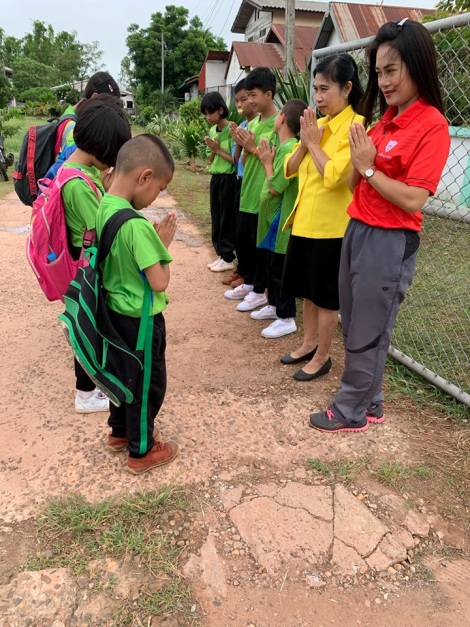 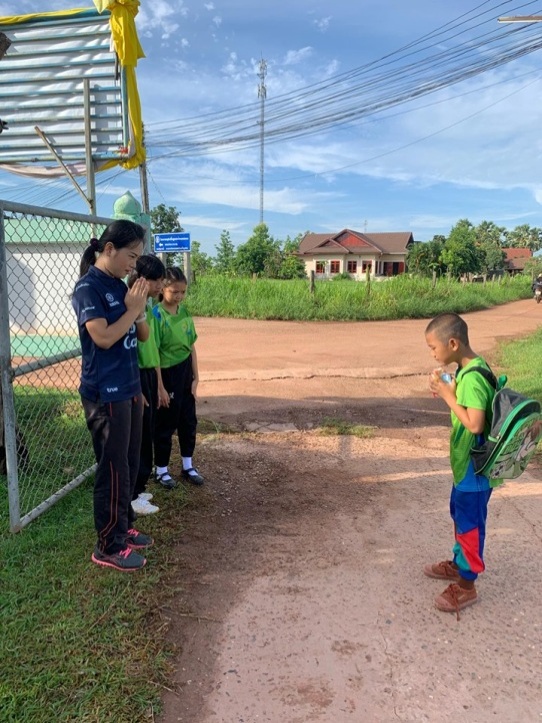 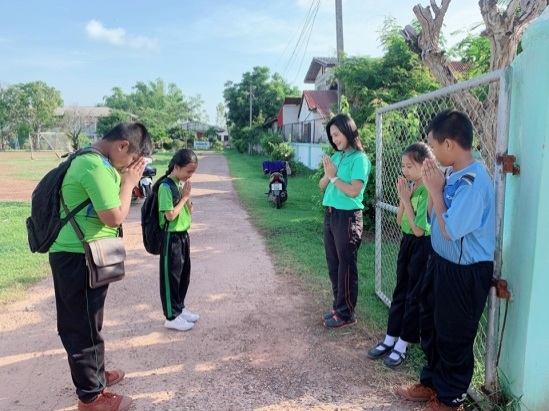 ๓.  กิจกรรมการมีระเบียบวินัย 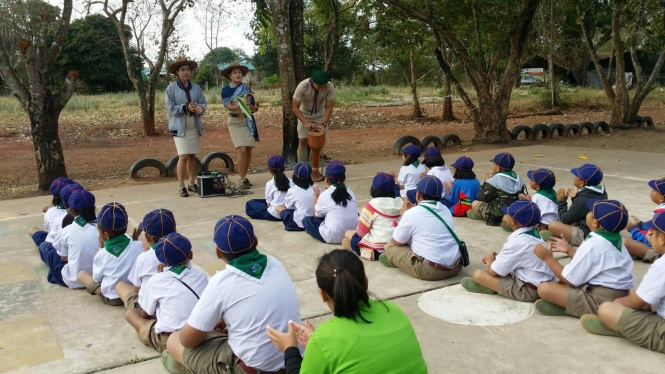 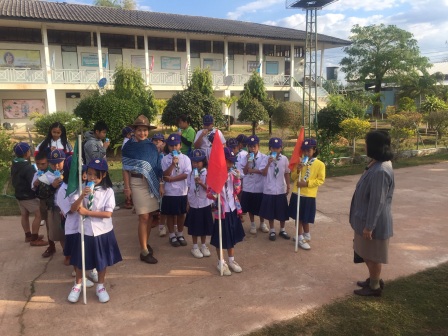 ผลการดำเนินงาน 	นักเรียนโรงเรียนบ้านนาคลอง ได้เข้ากิจกรรม การประหยัดการออม และ ยิ้มหวานไหว้สวยตลอด มีระเบียบวินัย ทั้งปี  นักเรียนมีความมีความชื่อสัตย์และลดความความก้าวร้าว  นักเรียนเรียนรู้วิธีการป้องกันตนเอง 
การวัดและประเมินผลแบบสังเกตพฤติกรรมแบบประเมินความพึงพอใจ	ส่งเสริมอัตลักษณ์  บริหารจิต เจริญปัญญา ก่อนเข้าเรียน เช้า บ่าย ทั้งครู และ นักเรียนที่มาและความสำคัญ 	โรงเรียนบ้านนาคลอง  ได้จัดให้มีการเรียนการสอนในวิชาธรรมศึกษา ตั้งแต่ชั้นประถมศึกษาปีที่ ๑  ถึงชั้นประถมศึกษาปีที่ ๖  สัปดาห์ละ ๑ ชั่วโมง โดยมีครูพระสอนศีลธรรม ตั้งปีการศึกษา ๒๕๕๔ เรื่อยมาจนถึงปัจจุบัน เพื่อให้นักเรียนได้ศึกษาเกี่ยวพระพุทธศาสนา และได้เข้าสอบนักธรรมชั้นตรี นักธรรมชั้นโท นักธรรมชั้นเอก ได้ ส่งผลให้นักเรียนมีความรู้ความเข้าใจ ในหลักธรรมคำสั่งสอนของพระพุทธเจ้า จากการเรียนวิชาธรรมศึกษา ทำให้นักเรียนเป็นคนดีของสังคม และประเทศชาติ	วิธีการดำเนินงาน 	โรงเรียนบ้านนาคลอง  ได้จัดให้นักเรียนชั้นประถมศึกษาปีที่ ๑  ถึง ชั้นประถมศึกษาปีที่ ๖        เรียนวิชาธรรมศึกษา สัปดาห์ละ ๑ ชั่วโมง โดยพระครู พระมหาจำนงค์   สิริวนโน  เจ้าอาวาสวัดเขตอุดม ตำบลวัดธาตุ   อำเภอเมือง  จังหวัดหนองคาย เป็นครูพระสอนศีลธรรม ในวิชาธรรมศึกษา และจัดให้มีการสอบ นักธรรมชั้นตรี นักธรรมชั้นโท นักธรรมชั้นเอก ทุกปี ตั้งแต่ปีการศึกษา ๒๕๕๔  จนถึงปัจจุบัน
	ผลการดำเนินงาน 	นักเรียนโรงเรียนบ้านนาคลอง   ระดับ  ชั้นประถมศึกษาที่ ๑   ถึง        ชั้นประถมศึกษาปีที่ ๖  เรียนวิชาธรรมศึกษา สัปดาห์ละ ๑ ชั่วโมง  นักเรียนสอบผ่านนักธรรมชั้นตรี นักธรรมชั้นโท นักธรรมชั้นเอก ร้อยละ ๙๕ 	การวัดและประเมินผล๑. เป็นครูพระสอนศีลธรรม ในวิชาธรรมศึกษา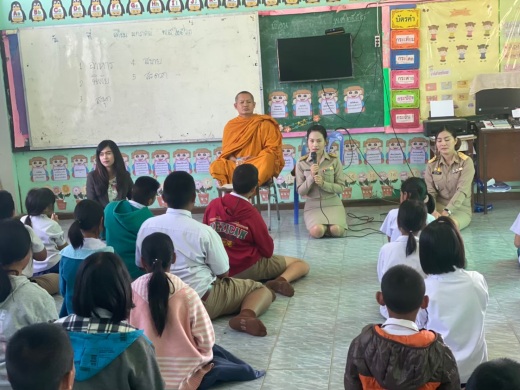 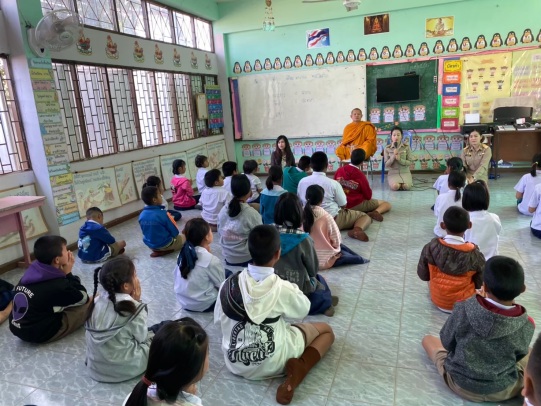 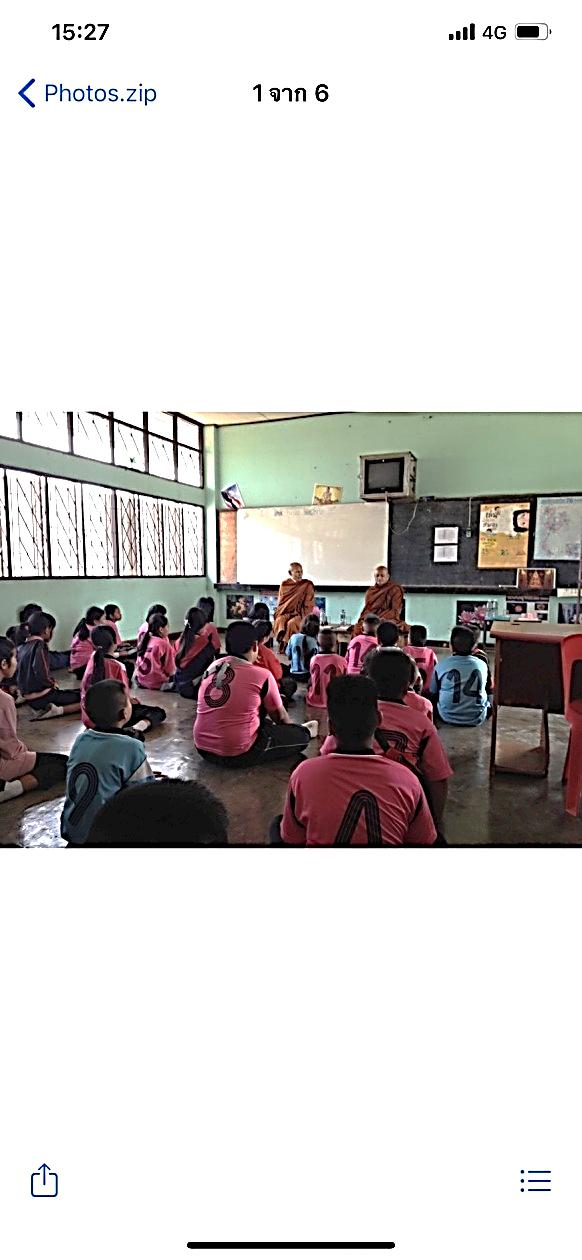 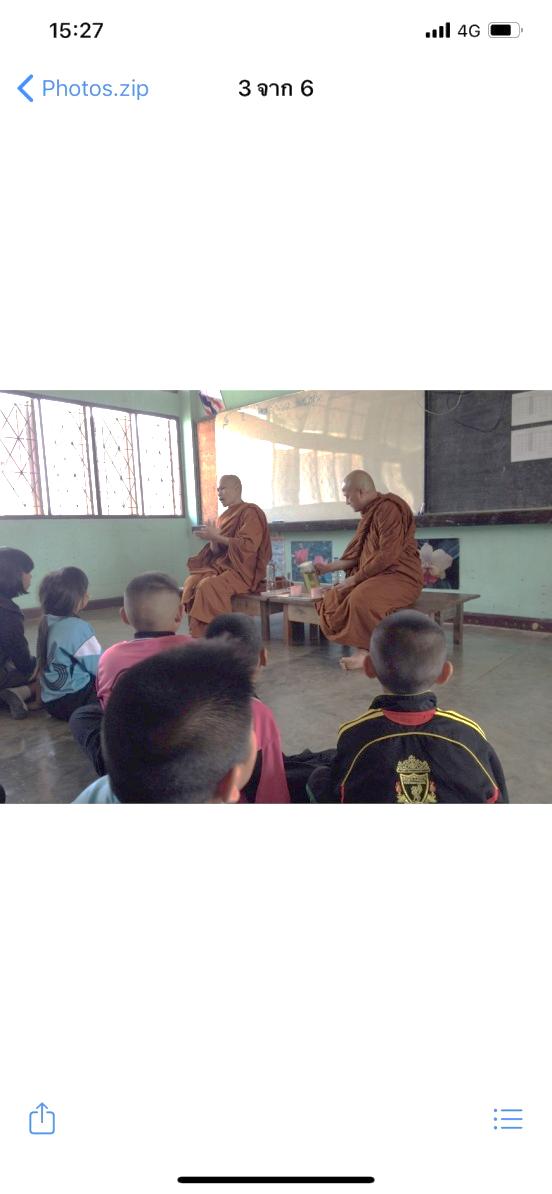 
	๒. นักเรียนทำกิจกรรมหน้าเสาธง สวดมนต์ แผ่เมตตา นั่งสมาธิ ทำความกิจกรรมน้องไหว้พี่ 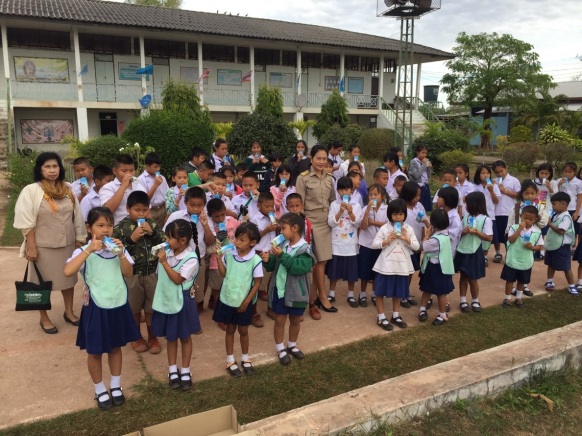 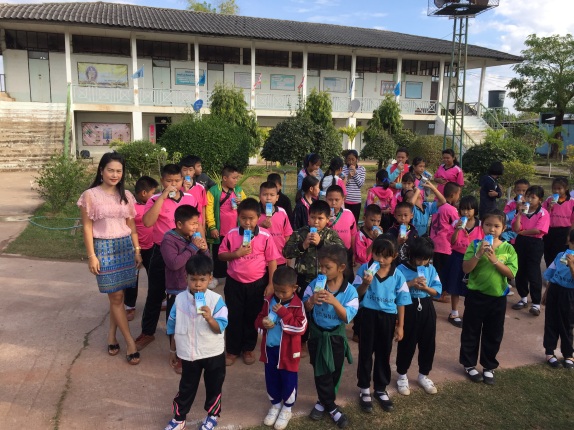 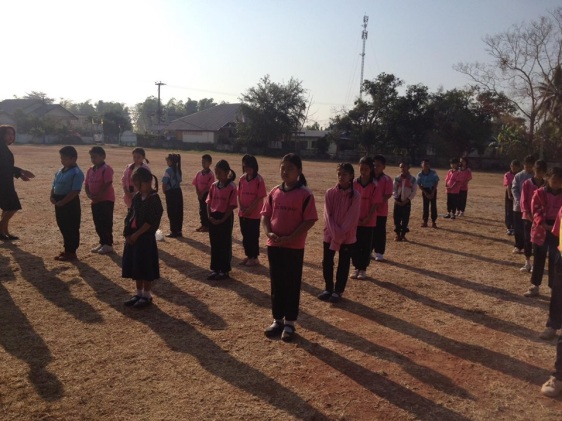 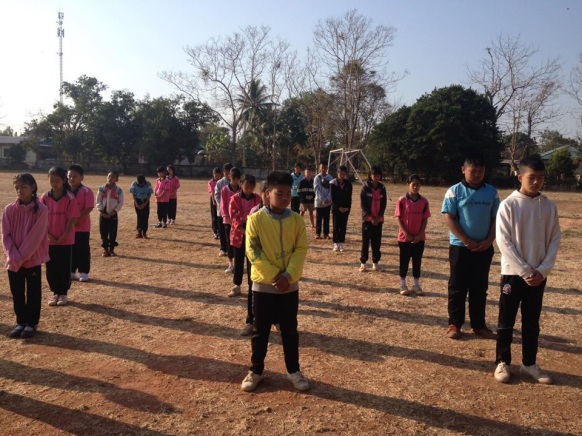 	๓. นักเรียนทำกิจกรรมสวดมนต์หมู่โรงเรียน ในวันศุกร์ และได้รับการอบรมคุณธรรม จริยธรรม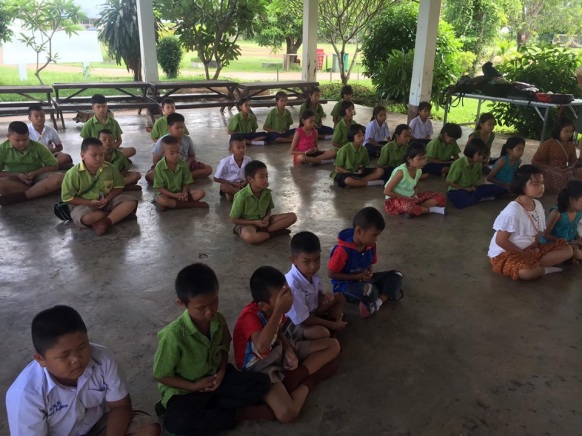 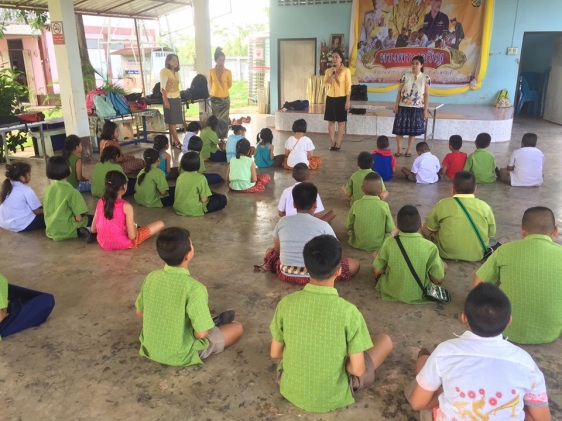 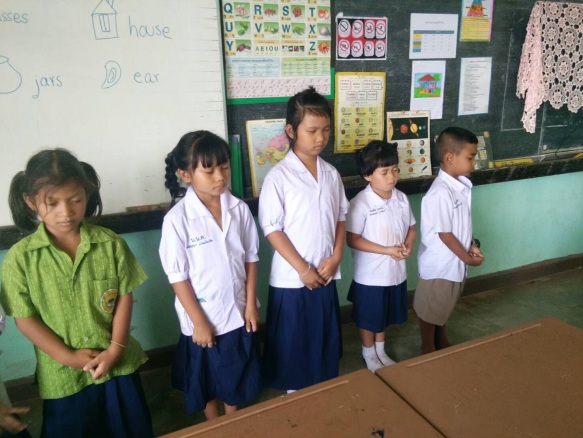 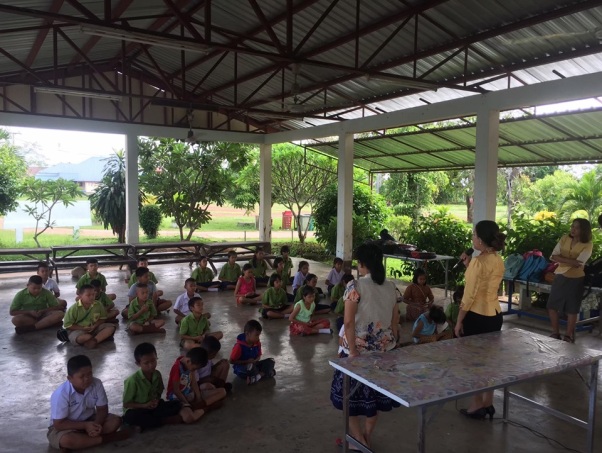  	๔. นักเรียนเข้าร่วมกิจกรรมวันสำคัญทางพระพุทธศาสนา โดยมีกิจกรรมสวดมนต์ไหว้พระ ฟังเทศน์ และการเวียนเทียน
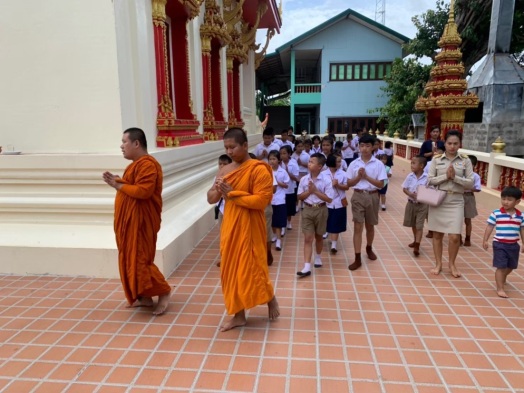 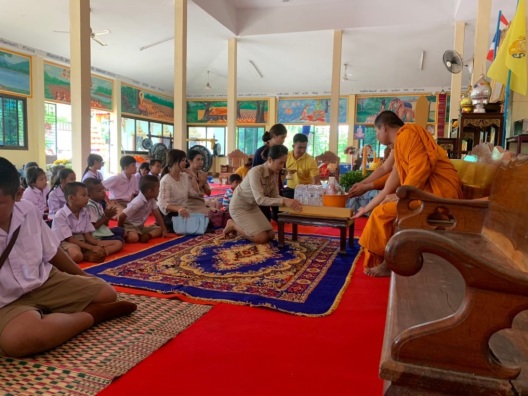 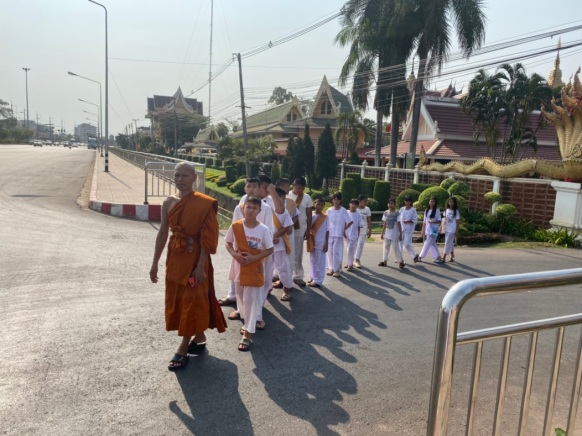 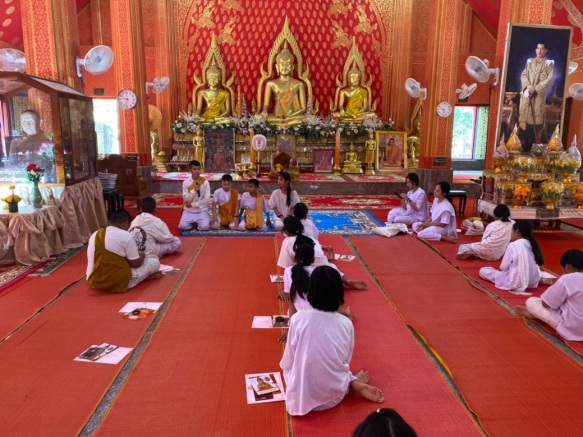 ผลการดำเนินงาน 	โรงเรียนบ้านนาคลอง ได้ดำเนินกิจกรรม  คนดี  มีวินัย  ใฝ่คุณธรรม  ทำให้นักเรียนได้ปรับเปลี่ยนพฤติกรรมทางที่ดีขึ้น ตามคุณธรรมที่โรงเรียนกำหนดไว้ และนำไปใช้ในวิถีชีวิตประจำวันของนักเรียนต่อไป 
	การวัดและประเมินผลแบบสังเกตพฤติกรรม		กิจกรรม “กิจกรรมร่วมด้วยช่วยชุมชนให้สะอาด”ส่งเสริมอัตลักษณ์  ครูพานักเรียนทำโครงงานคุณธรรม กิจกรรมจิตอาสาสัปดาห์ละ 1 ครั้ง  ความสำคัญ / ปัญหา	โรงเรียนบ้านนาคลอง  ได้จัดโครงการวันสำคัญ โดยจัดกิจกรรม จิตอาสาร่วมชุมชน นำโดย 
ท่านผู้อำนวยการโรงเรียน และคณะครู นักเรียนทุกคน เพื่อบำเพ็ญประโยชน์ สาธารณะ ซึ่งกิจกรรมดังกล่าวเพื่อส่งเสริมให้ผู้เรียนได้ตระหนักถึงความรู้สึกถึงการเป็นเจ้าของในสิ่งที่เป็นสาธารณะในสิทธิ และหน้าที่ การดูแลและบำรุงรักษาร่วมกัน ยังรวมถึง จิตของคนที่รู้จักความเสียสละ ความร่วมมือร่วมใจ ในการทำประโยชน์เพื่อส่วนรวม ซึ่งจะช่วยลดปัญหาที่เกิดขึ้นในสังคม ช่วยพัฒนาคุณภาพชีวิตเพื่อเป็นหลักการในการดำเนินชีวิต ช่วยแก้ปัญหาและสร้างสรรค์ ให้เกิดประโยชน์สุขแก่สังคม เนื่องจากปัจจุบันนี้มีความเจริญทางด้านวัตถุได้เพิ่มขึ้นอย่างรวดเร็ว ทำให้สังคมเกิดค่านิยมที่ให้ความสำคัญกับวัตถุเงินทองมากกว่าจิตใจ ละเลยการปฏิบัติหน้าที่ที่เป็นจิตสาธารณะ ส่งผลให้สังคมเกิดความเสื่อมโทรม ทำให้ทางคณะผู้จัดทำมีแนวคิดที่จะพัฒนาและยกระดับจิตใจของผู้เรียน ให้มีความเจริญและมีจิตสาธารณะ จึงร่วมจัดกิจกรรม จิตอาสาร่วมชุมชน บวร.เกิดขึ้น	โดยจุดเริ่มต้นของโครงการครั้งนี้คือ การนำความสะอาดพื้นที่ต่างๆ ภายในโรงเรียน บริเวณชุมชน และวัดในชุมชนของเรา การดูแลรักษาสิ่งแวดล้อม ไม่ทิ้งขยะลงแหล่งน้ำ บ้าน วัด โรงเรียน ชุมชน และการดูแลรักษาสาธารณสมบัติ เช่น โทรศัพท์ สาธารณะ หลอดไฟฟ้า สถานที่ชุมชนที่ใช้ประโยชน์ร่วมกัน ประปา ตลอดจน การดูแลรักษาโดยใช้ให้เกิดประโยชน์อย่างคุ้มค่า ตลอดจนช่วยกันดูแลรักษา ให้ความช่วยเหลือผู้ตกทุกข์ได้ยาก หรือผู้ร้องขอความช่วยเหลือ โดยดำเนินการต่อเนื่องในปีการศึกษา 2561 - ปัจจุบันวัตถุประสงค์ของโครงการเพื่อให้ผู้ที่เข้าร่วมโครงการใช้เวลาว่างให้เกิดประโยชน์เพื่อแสดงออกถึงพฤติกรรมของผู้เข้าร่วมโครงการในการช่วยเหลือสังคมเพื่อสร้างความสามัคคี ให้เกิดขึ้นในหมู่คณะเพื่อให้ผู้เข้าร่วมโครงการได้เสริมสร้างความรู้ คุณธรรม จริยธรรม และปฏิบัติตนตามหลักพระพุทธศาสนา ได้อย่างเหมาะสมเพื่อปลูกฝังและสร้างจิตสำนึกที่ดีให้กับผู้ที่เข้าร่วมโครงการจิตอาสา ซึ่งเป็นการขัดเกลาทางจิตใจให้กับสมาชิก ให้เห็นคุณค่าของการช่วยเหลือผู้อื่นวิธีดำเนินการ	1. กำหนดสถานที่ที่จะทำความสะอาด/พัฒนา สัปดาห์ละ 1 สถานที่
	2. กำหนดให้นักเรียนชั้น ป.4, ป.5, ป.6 ออกไปทำหน้าที่สัปดาห์ละ 1 ครั้ง หมุนเวียนกันไป 
	3. เวลาในการประกอบกิจกรรมคือ ชั่วโมงสุดท้ายของวันพุธ หรือวันศุกร์ สัปดาห์ละ 1 ครั้งการประเมินผล	1. สอบถามความพึงพอใจของชุมชน (บ้านและวัด)	2. สอบถามความพึงพอใจของนักเรียน	3. สอบถามความพึงพอใจของผู้บริหาร คณะครูและบุคลากรผลการดำเนินงาน	ได้รับความร่วมมือจากคณะครู นักเรียน และชุมชน ร้อยละ 100 และมุ่งเห็นประโยชน์ส่วนรวม ก่อให้เกิดการพัฒนาด้านจิตใจ และวัตถุมีความเจริญงอกงาม ด้านจิตใจและสาธารณะ มีความแข็งแรงทางด้านการสร้างวินัย จิตสำนึกต่อสังคมได้ตามความคาดหมาย และเป็นไปตามวัตถุประสงค์ตามกิจกรรมได้เต็ม 100 เปอร์เซ็นต์ ข้อเสนอแนะ	ควรดำเนินการโครงการนี้ในปีการศึกษาต่อไป และเนื่องจากโรงเรียนอยู่ใกล้ชุมชนจึงควรเพิ่มความถี่ในการปฏิบัติงานให้มากขึ้น และอาจจะแบ่งนักเรียนเป็นกลุ่มย่อย เพื่อสะดวกในการควบคุม รวมถึงการทำงานที่มีประสิทธิภาพมากขึ้นภาพกิจกรรม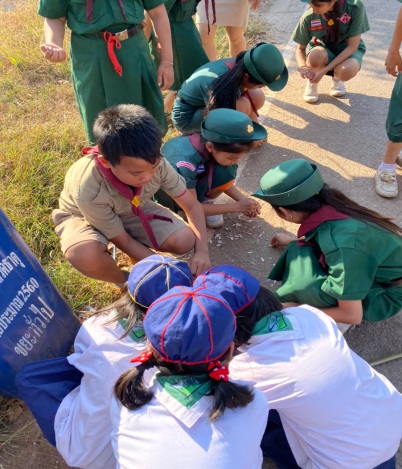 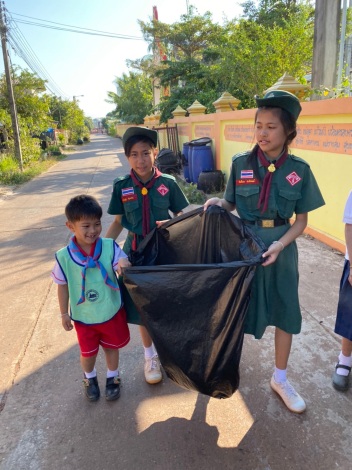 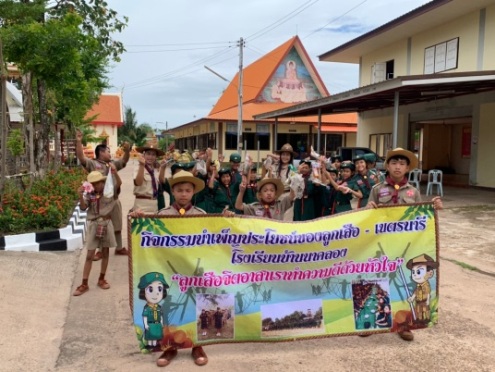 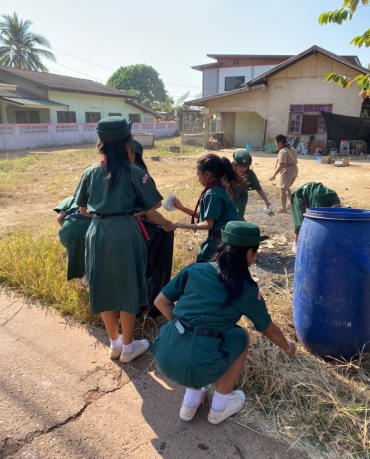 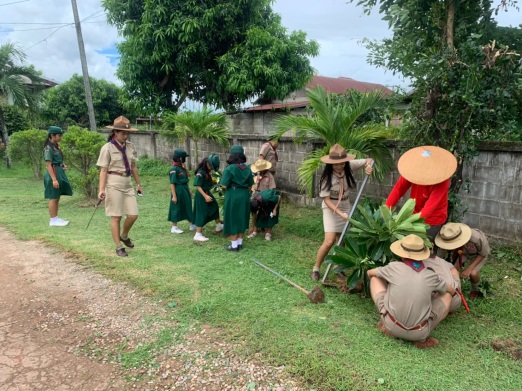 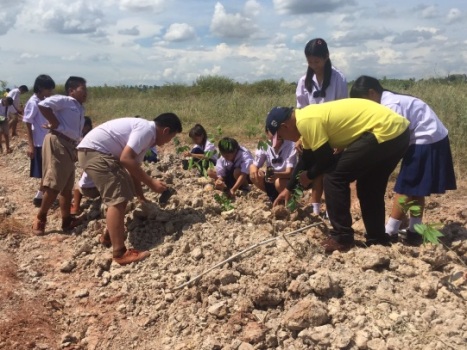 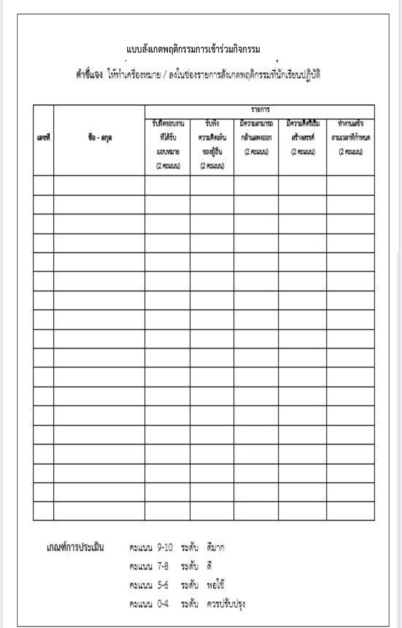 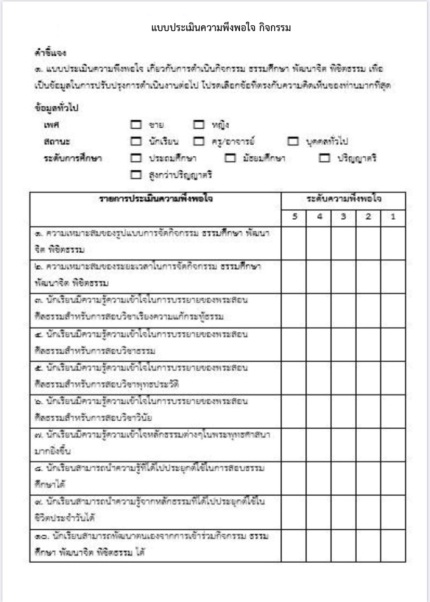 กิจกรรม เด็กรุ่นใหม่ใส่ใจระเบียบวินัยและประหยัดอดออม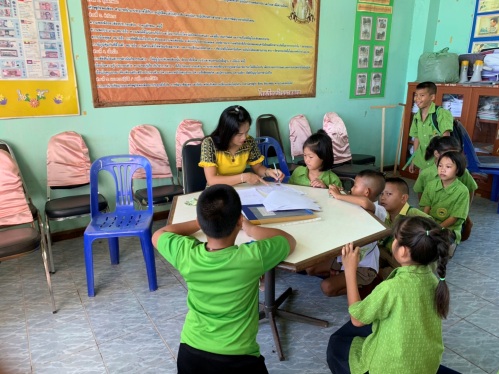 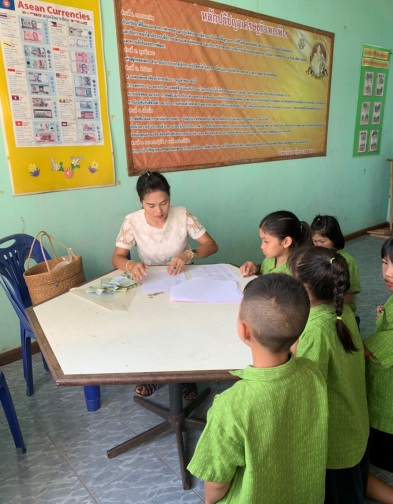 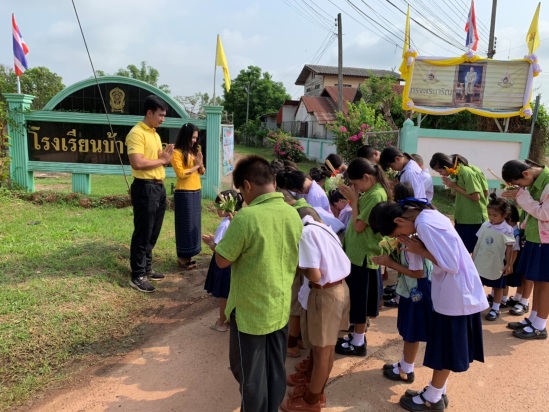 กิจกรรม เด็กดีมี ธรรมศึกษา 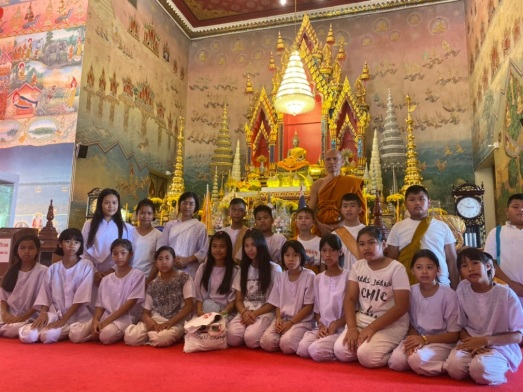 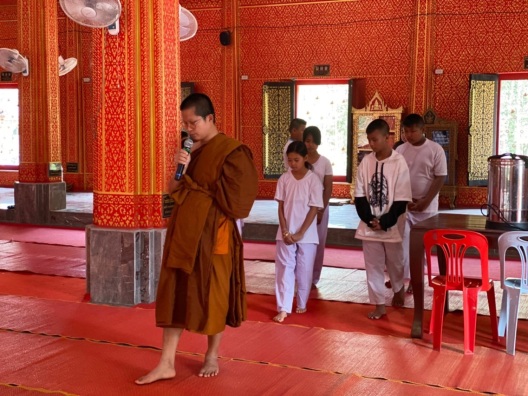 